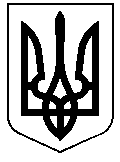 РЕШЕТИЛІВСЬКА МІСЬКА РАДАПОЛТАВСЬКОЇ ОБЛАСТІВИКОНАВЧИЙ КОМІТЕТРІШЕННЯ31 травня 2021 року                                                                                    № 160Про затвердження висновку щодо доцільності позбавлення батьківських прав громадян відносно їх дітейКеруючись ст. 34 Закону України „Про місцеве самоврядування в Україні”, на підставі ст. ст. 150, 164, 180 Сімейного  кодексу України, ст. ст. 11, 12 Закону України „Про охорону дитинства”, п. 24 Порядку провадження органами опіки та піклування діяльності, пов’язаної із захистом прав дитини, затвердженого постановою Кабінету  Міністрів  України  від 24.09.2008  № 866, враховуючи рішення  комісії з питань захисту прав  дитини  від 14.05.2021, виконавчий комітет Решетилівської міської радиВИРІШИВ:Затвердити висновок щодо доцільності позбавлення батьківських прав громадян К*********, М********  відносно малолітніх дітей: К******, ****** року народження, К******, **** року народження та громадянки К******** відносно неповнолітньої доньки К*****, ***** року народження (додається).Секретар міської ради                                                                        Т.А. Малиш Висновоквиконавчого комітету Решетилівської міської ради як органу опіки і піклування щодо доцільності позбавлення батьківських прав громадян К******, М******  відносно малолітніх дітей: ******, ***** року народження, К*****, ***** року народження та громадянки К******* відносно неповнолітньої доньки К*********, ******* року народженняГромадянка К********, ****** року народження (паспорт серія ** №*****, виданий Решетилівським РВ УМВС України в Полтавській області *****) є матір’ю дітей: К*******, ***** року народження (свідоцтво про народження серія І-** № ****, видане П***** сільською радою *****), К*******, ****** року народження (свідоцтво про народження І-** № *****, видане виконавчим комітетом П****** сільської ради Р*** району Полтавської області ****** ), К******, ***** року народження (свідоцтво про народження І-КЕ № ****, видане виконавчим комітетом П****** сільської ради Р***** району П***** області *****).   Відомості про батька К*** зазначені відповідно до ч. 1 ст. 135 Сімейного кодексу України (витяг з Державного реєстру актів цивільного стану громадян при народженні із зазначенням відомостей про батька відповідно до частини першої 135 Сімейного кодексу України №00020388857 від 19.06.2018).                                                                                                       Громадянин М*****, **** року народження (паспорт серія МЕ ****, виданий Решетилівським РВ УМВС України в Полтавській області *****) є батьком малолітніх  дітей: К****** та К******.  К********* та М****** у зареєстрованому шлюбі не перебували. З 2008 року спільно проживали в селі П**** та зарекомендували себе з негативної сторони. Вони зловживають алкогольними напоями, власного житла не мають, безробітні. Вихованням дітей не займалися. Решетилівським  районним  судом 12.06.2019  було прийняте рішення про відібрання дітей у даних громадян  без позбавлення батьківських прав. Діти влаштовані під опіку згідно розпорядження голови Решетилівської районної державної адміністрації від 01.08.2019 №116 та від 02.09.2019 №133. Батьки дітей з ними не контактують, матеріально не утримують. Відповідно до довідок-характеристик виданих виконавчим комітетом Решетилівської міської ради  від 20.04.2021 № 01.3-01/80 та № 01.3-01/81, К****. в даний час ніде не працює, фізично добре розвинена. Сімейний стан — не одружена. Схильна до вживання алкоголю. До адміністративної відповідальності виконкомом міської ради не притягалася. М****. в даний час ніде не працює. Фізично добре розвинений. Сімейний стан — не одружений. Участі у вихованні дітей не приймає. В зв’язку з вживанням алкоголю був неодноразово притягнутий правоохоронними органами до громадських виправних робіт. До адміністративної відповідальності виконкомом міської ради не притягувався. К******. та М*****.  не виконують свої обов’язки, не турбуються про фізичний і духовний розвиток дітей, не цікавиться  здоров'ям дітей, навчанням, підготовкою до самостійного життя, не виявляють інтересу до їх внутрішнього світу та не дарують подарунків.Матеріальним забезпеченням та утриманням дітей на даний час займаються опікуни дітей. Мати та батько дітей будь-яких грошових коштів на дітей  не надають.Згідно з ч. 1 ст. 12 Закону України „Про охорону дитинства”,  ч. 2, 3 ст. 150 та ст. 180 Сімейного кодексу України передбачено, що кожна дитина має право на піклування батьків, а батьки мають право та зобов'язані виховувати дитину, піклуватися про її здоров'я, фізичний, духовний та моральний розвиток, створювати належні умови для розвитку її здібностей та несуть відповідальність за невиконання та ухилення від виконання батьківських обов'язків.  К***** та М**** тривалий час не спілкуються  з дітьми,  не піклуються про їх фізичний і духовний розвиток, не виявляють бажання приймати участь у їх вихованні, матеріально не утримують. Громадянка К******. та громадянин М*****. самоусунулися  від  виконання батьківських обов’язків, не цікавиться життям дітей, не відвідують їх.            Згідно із ст. ст. 150, 157 Сімейного кодексу України батьки зобов’язані піклуватися про здоров’я дитини, її фізичний, духовний та моральний розвиток. У відповідності до п. 2 ч. 1 ст. 164 Сімейного кодексу України мати, батько можуть бути позбавлені батьківських прав, якщо він (вона) ухиляються від виконання обов’язків по вихованню дитини. Дії (бездіяльність) К*******. та М*****, повністю співпадають із ознаками, викладеними у п. 2 ч.1 ст. 164 Сімейного кодексу України та п.16.Постанови Пленуму Верховного Суду України від 30.03.2007 „Про практику застосування судами законодавства при розгляді справ про усиновлення і про позбавлення батьківських прав”, оскільки вони не беруть участі у вихованні, не виявляють турботи щодо дітей, не підтримують їх матеріально.Таким чином, виходячи із  вищевикладеного, виконавчий комітет Решетилівської міської ради як орган опіки та піклування вважає, що К****** та М****** ухиляються від виконання батьківських обов’язків:  не піклуються про фізичний і духовний розвиток дитини, не забезпечують необхідного харчування, медичного догляду, лікування, що негативно впливає на фізичний розвиток як складову виховання; не спілкуються з дітьми в обсязі, необхідному для нормального самоусвідомлення, не сприяють засвоєнню дітьми загальновизнаних норм моралі, жодним чином не виявляють інтересу до їх внутрішнього світу тощо. Висновок про доцільність позбавлення К****. батьківських прав відносно дітей  К******, К*******,  К********* та позбавлення М**** батьківських прав відносно дітей К*******,  К*******  затверджено 14.05.2021 на Комісії з питань захисту прав дитини при виконавчому комітеті Решетилівської міської ради 14.05.2021.З метою найбільш повного та всебічного забезпечення прав та законних інтересів дитини виконавчий комітет Решетилівської міської ради як орган опіки та піклування, вважає доцільним позбавлення батьківських прав громадянки К*******  відносно неповнолітньої  *******, ****** року народження та малолітніх  дітей: К********, ***** року народження,  К*******, **** року народження та громадянина М*******, **** року народження  малолітніх дітей: К******, **** року народження,  К*****, **** року народження.Секретар міської ради                                                                        Т.А. Малиш Додаток до рішення виконавчого комітету                                                                                       від 31.05.2021   № 160